New: NOVACAT 302 CROSS FLOW The ingenious auger now available as a 3 m version With the NOVACAT CROSS FLOW, agricultural machinery manufacturer Pöttinger has created a revolution. With the cross conveyor auger it is now possible to merge swaths immediately after mowing without a conditioner. CROSS FLOW is already available on the NOVACAT A10 mower combination and the NOVACAT 352, the 3.5 m rear mower. Now, Pöttinger is launching an economical 3.0 m version as the NOVACAT 302 CROSS FLOW. The NOVACAT 302 CROSS FLOW has an even lower power requirement than its bigger brother. The benefits of saving diesel are also clear here. Tractors starting at 100 hp can be used.For even more convenience, all CROSS FLOW models now have hydraulic rear flap opening. It can be opened conveniently from the tractor seat using a small control terminal.Cost-effective and compactThe CF CROSS FLOW auger merges the forage to form one swath right after mowing. This forms the basis for a cost-effective and straightforward system for swath merging that is also suitable for straightforward rear-mounted mowers. The closed design prevents forage losses. Innovative technology ensures there is no ground contact and consequently no forage contamination. One great advantage of CROSS FLOW in terms of efficiency is that subsequent swathing is no longer necessary: harvesting is performed by the baler or loader wagon itself.Unique system flexibilityThe cross flow auger turns the crop as it flows through to accelerate the drying of the forage. If you are looking for a light conditioning effect, then this innovative solution is your answer. When mowing along field boundaries, the cross flow auger can transport the crop to the inside. This is done with the rear flap closed. This ensures that the forage remains inside the field boundary during the subsequent tedding process.Because the crop is placed in a swath, it can be collected and transported away directly after mowing. That way the crop does not dry too quickly on hot summer days. For a more intensive drying effect, the rear flap is opened to place a wider and airier blanket of forage.Mowing arable meadow: In combination with a front mower with a working width of 3 metres, a width of approximately 12 metres can be mown in two lanes. However, the two swaths are deposited within 6 metres of each other. One twin rotor centre-swath rake is then sufficient on the next pass. There is no need to drive over the swaths. The soil and the forage is conserved at the same time as saving time and fuel. Neat workA clean field, clean forage and no losses - that is neat work. The enclosed casing of the CROSS FLOW prevents losses: 100 percent of the mowed crop reaches the swath. This technology is perfect, especially for leafy plants. Photo preview:More printer-optimised photos: http://www.poettinger.at/presse 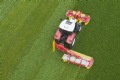 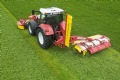 NOVACAT 302 CROSS FLOW for wide placementMore intensive drying by opening the rear flaphttps://www.poettinger.at/de_at/Newsroom/Pressebild/4202https://www.poettinger.at/de_at/Newsroom/Pressebild/4203